オンライン配信で「365日千鳥亭」をメンバーシップ登録して視聴する為には。①、iPadやiPhone  で「Google Chrome」をインストールした上でタップ（押す）して起動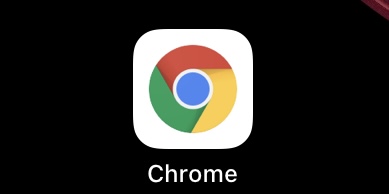 ②、「此花千鳥亭テレワーク寄席」と検索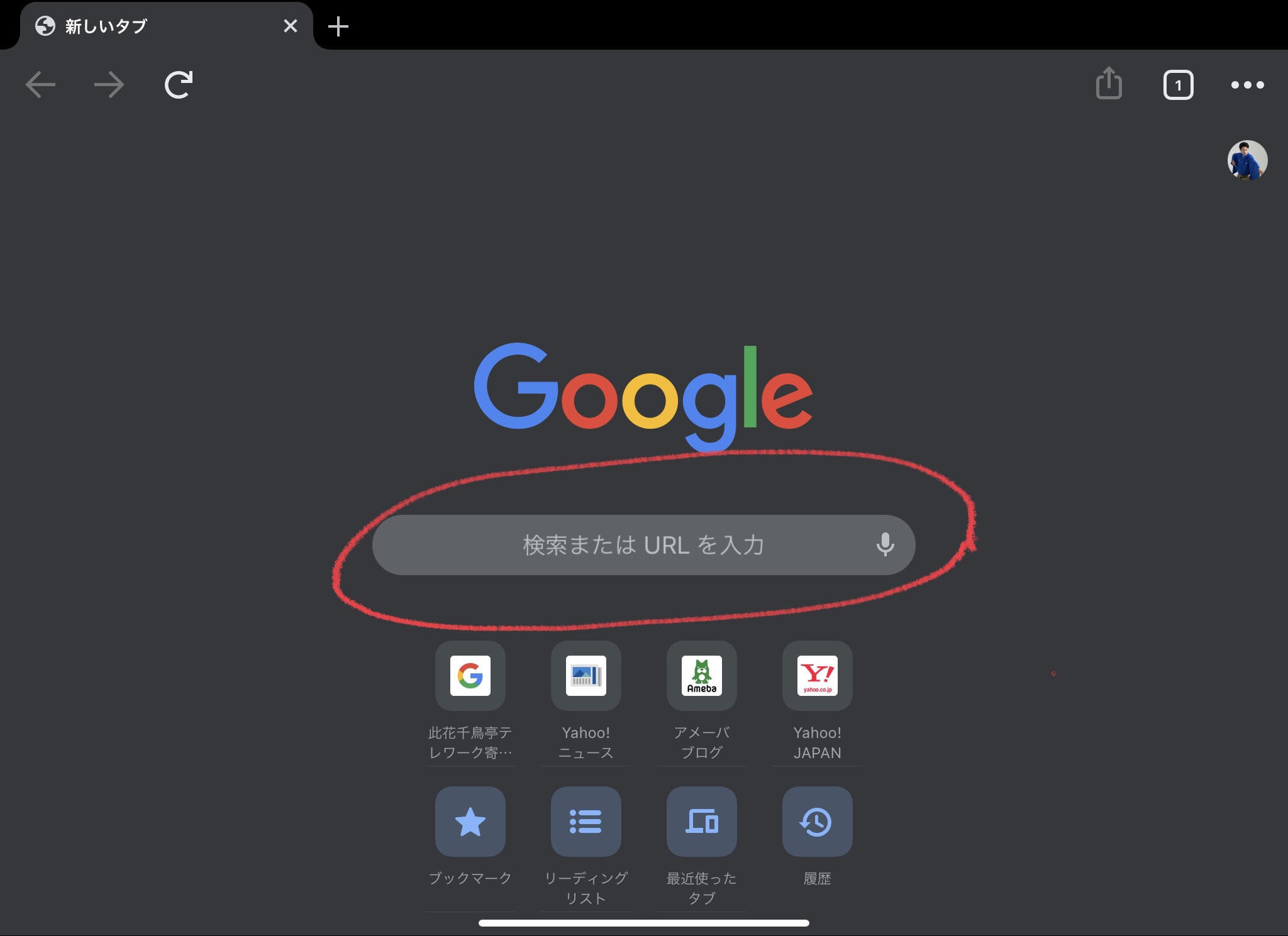 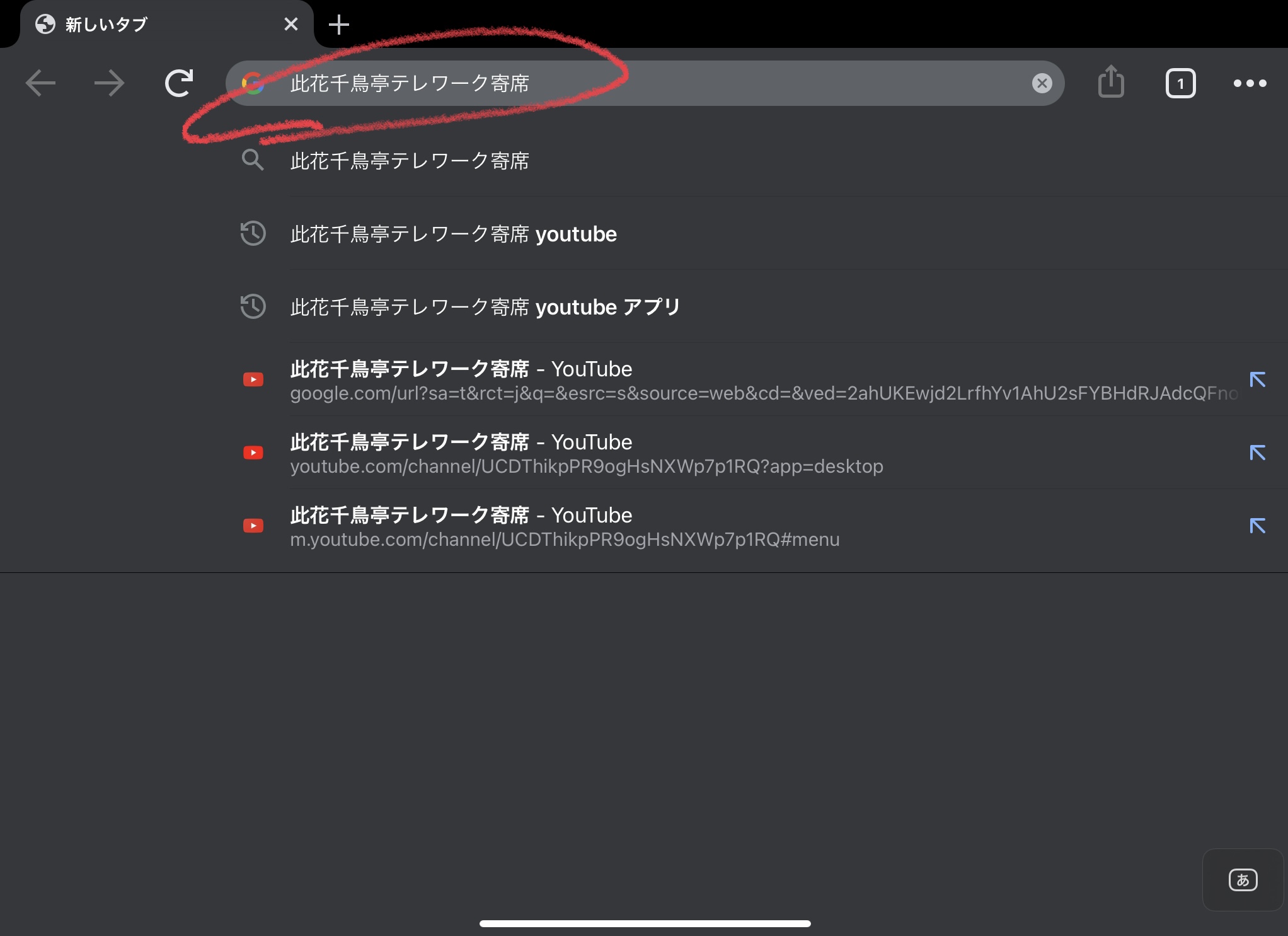 ③、iPad右上に「…」の箇所を押す。（iPhoneは右下に「…」あり）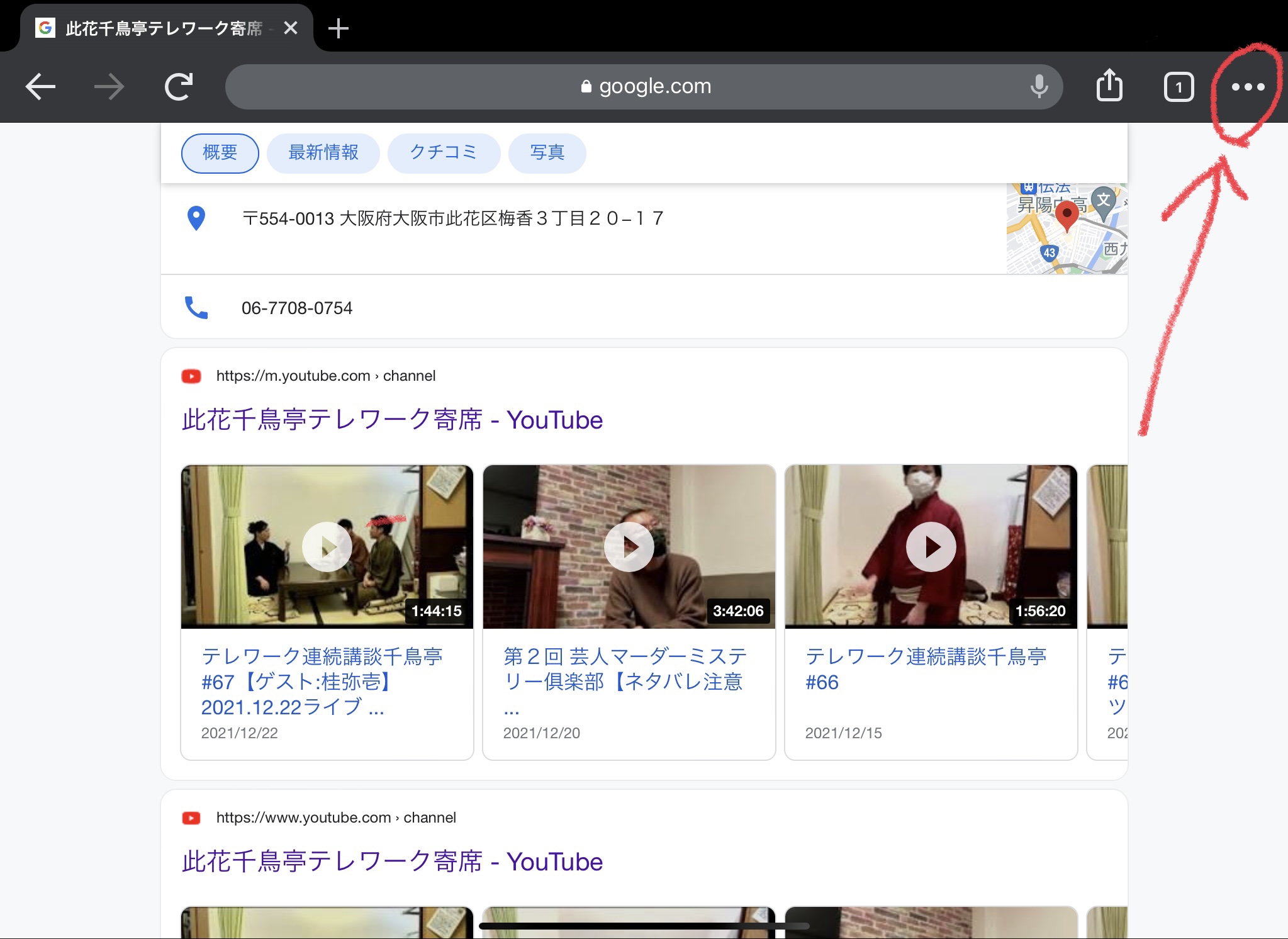 下にスクロール（垂直に下へ滑らせる）「PC版サイトを見る」をタップ（押す）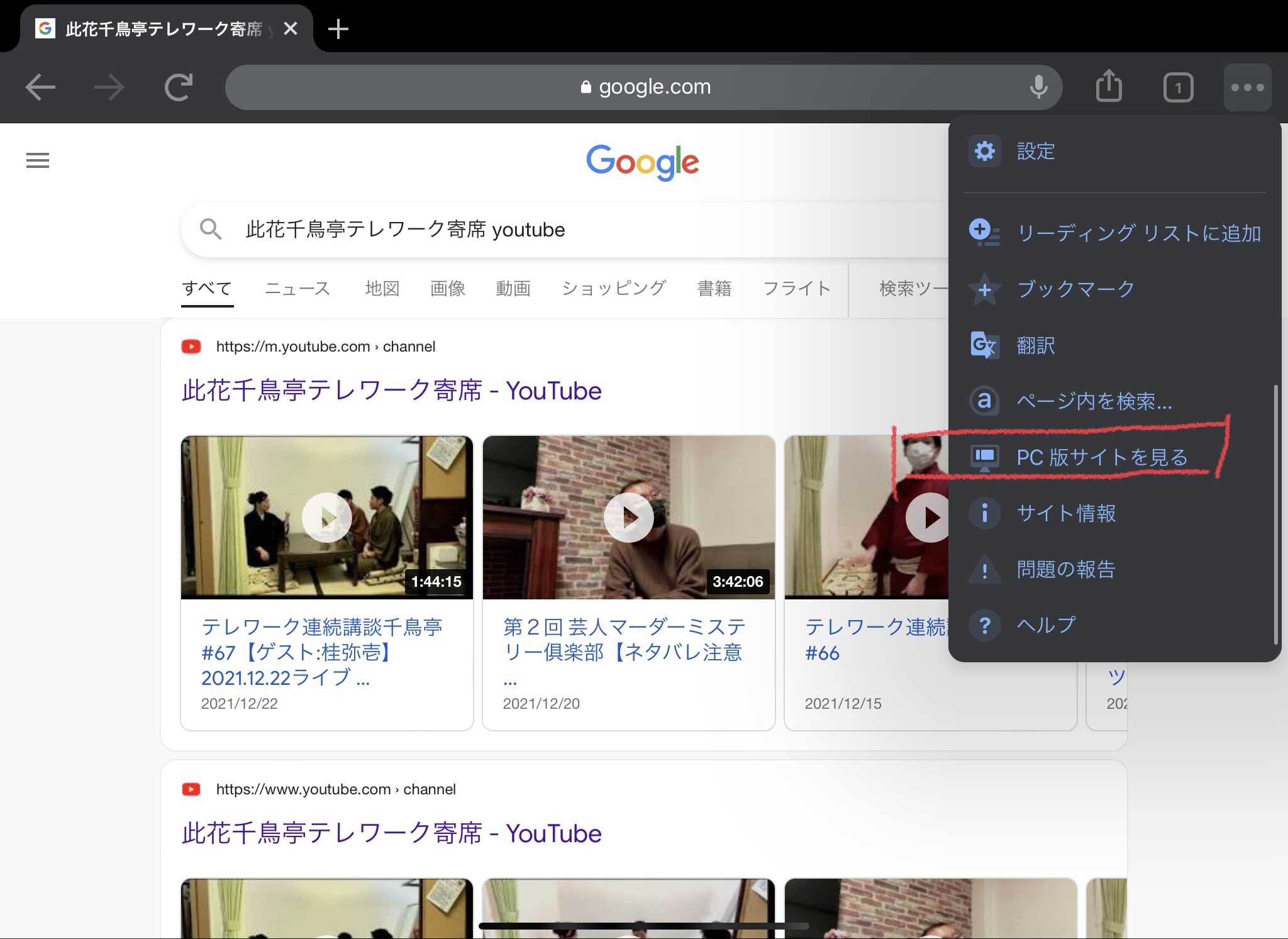 ④、「此花千鳥亭テレワーク寄席–YouTube」長押し、「新しいタブで開く」をタップ（押す）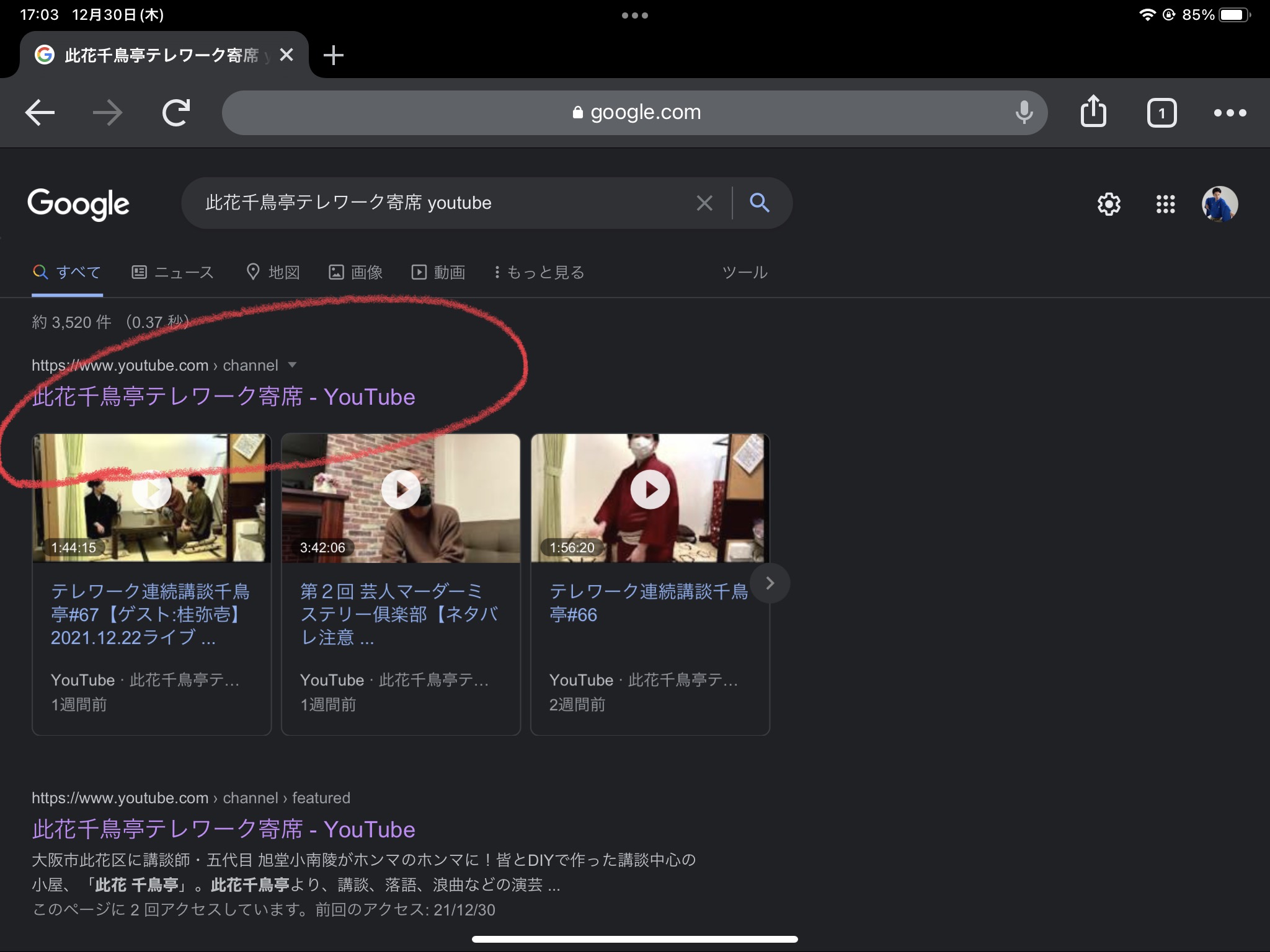 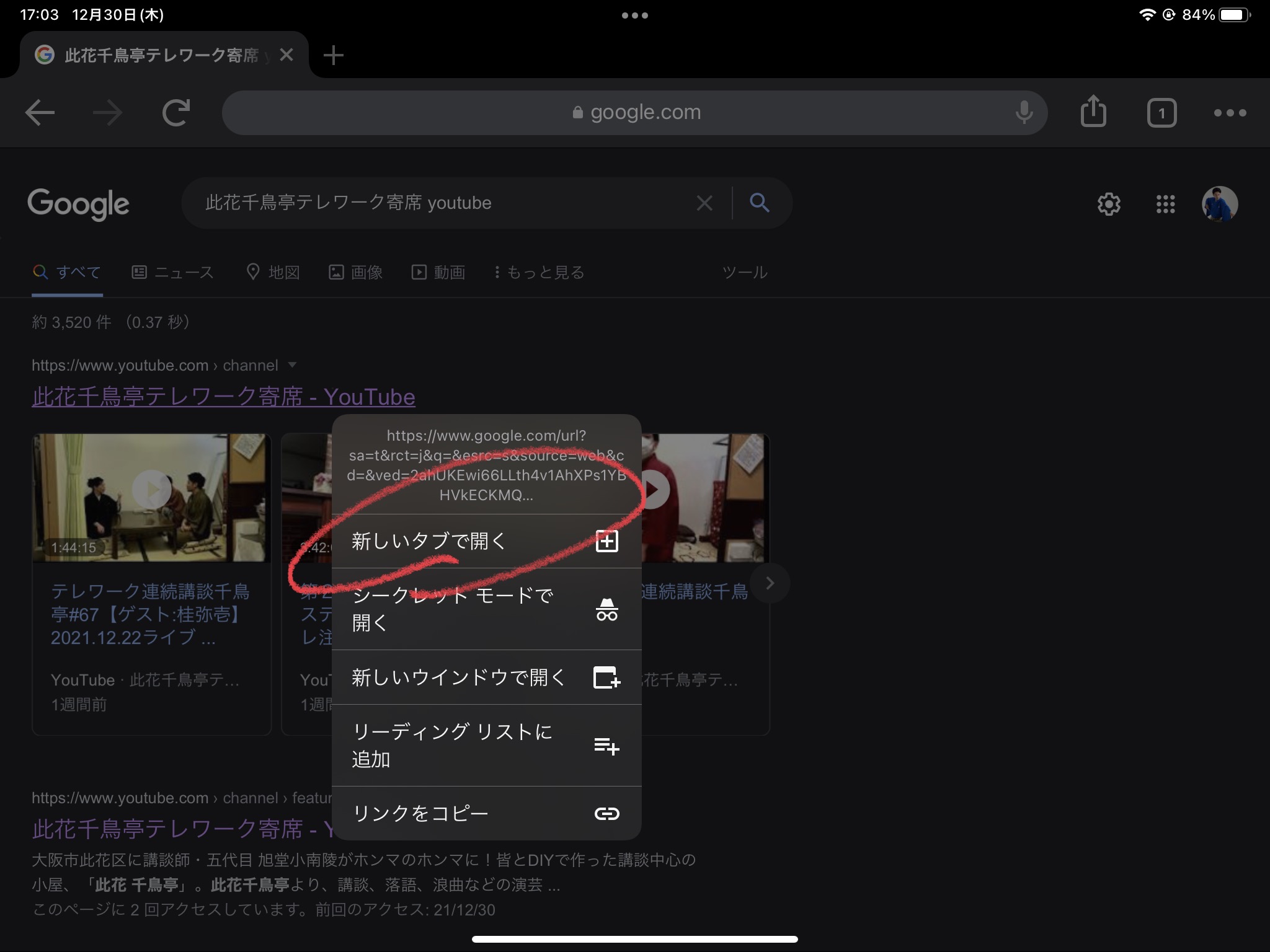 ⑤、iPadは左上、（iPhoneは右下に、四角の『2』として）「此花千鳥亭テレワーク寄席」のタブが現れるので、タップ（押す）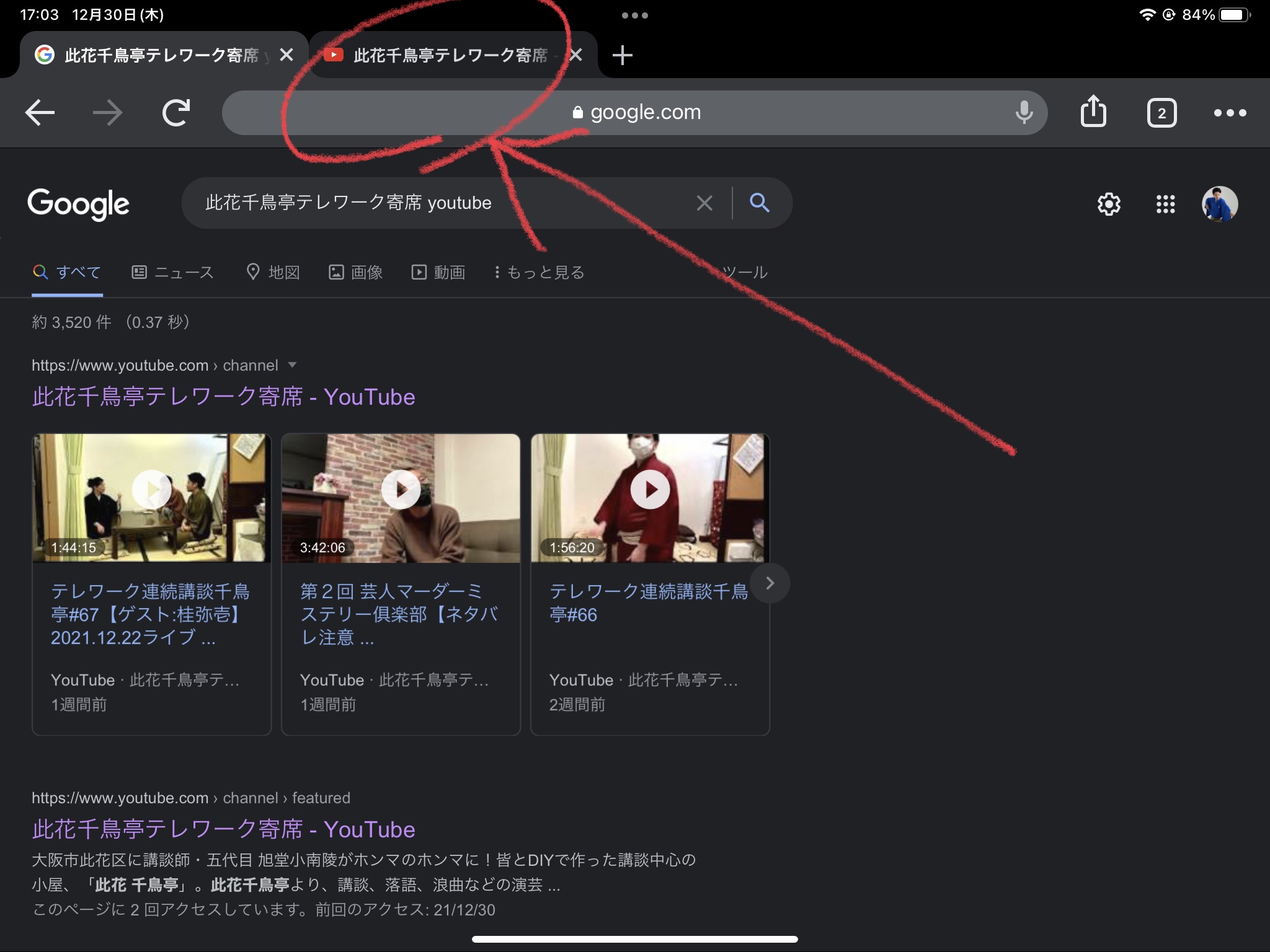 ⑥、此花千鳥亭テレワーク寄席のYouTubeの画面となり、再び、iPad右上の「…」をタップ（押す）（iPhoneでは右下に「…」）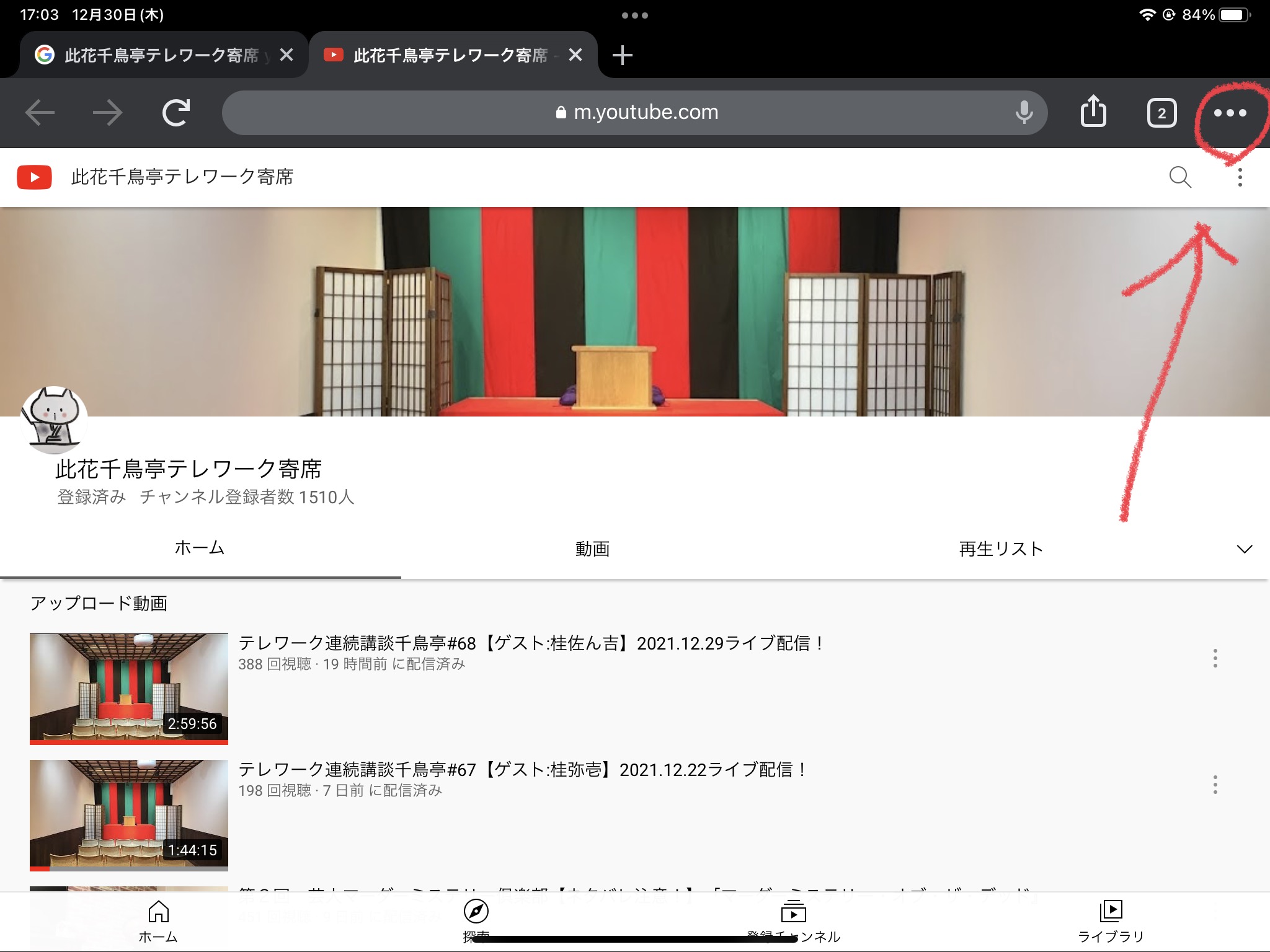 下にスクロール（垂直に下へ滑らせる）「PC版サイトを見る」を押す。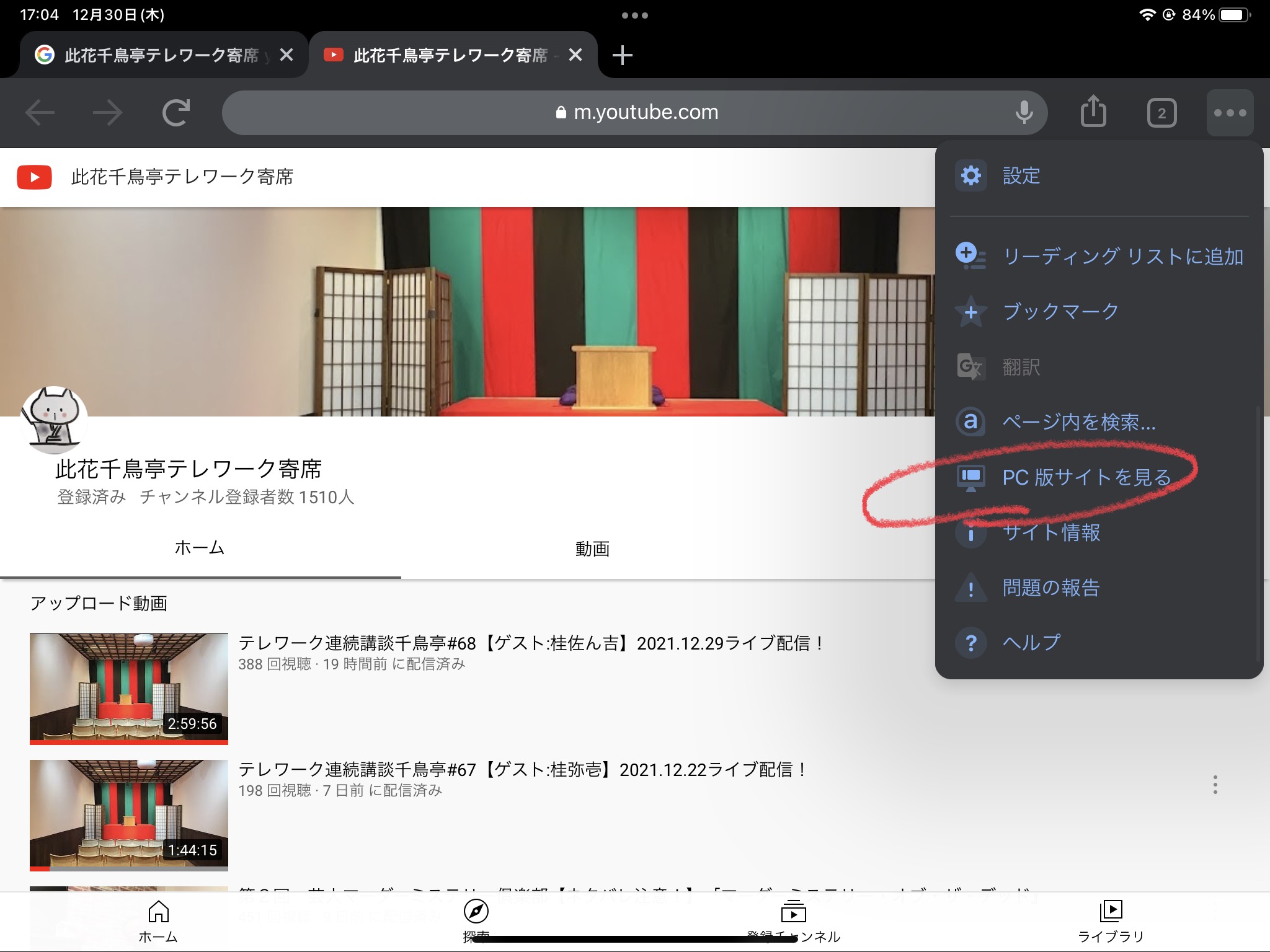 ⑦、ここでメンバーシップの登録が出来るようになります。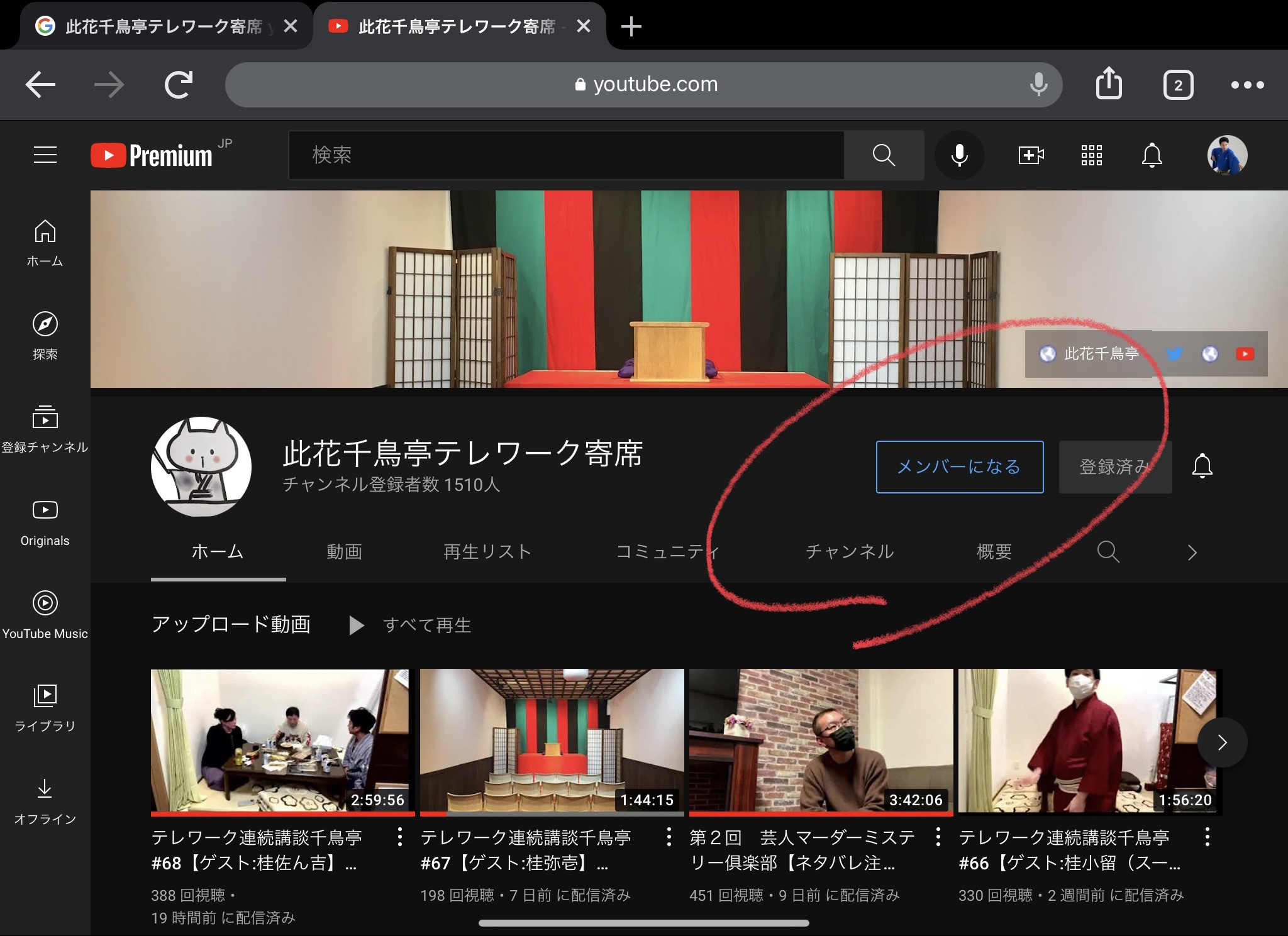 またはhttps://youtu.be/i5laKLuLSxA  ←こちらの動画で手順が詳細に案内されています。